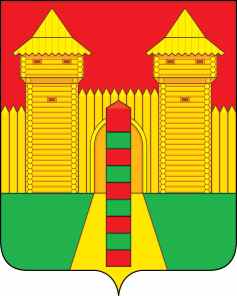 АДМИНИСТРАЦИЯ  МУНИЦИПАЛЬНОГО  ОБРАЗОВАНИЯ «ШУМЯЧСКИЙ   РАЙОН» СМОЛЕНСКОЙ  ОБЛАСТИПОСТАНОВЛЕНИЕот 25.09.2020г.  № 458          п. ШумячиВ соответствии со статьей 174.3 Бюджетного кодекса Российской Федерации,  постановлением  Правительства Российской Федерации от 22 июня 2019 года № 796 «Об общих требованиях к оценке налоговых расходов субъектов Российской Федерации и муниципального образования»Администрация муниципального образования «Шумячский район» Смоленской областиП О С Т А Н О В Л Я Е Т:Утвердить Порядок формирования перечня налоговых расходов Шумячского городского поселения согласно приложению № 1. Утвердить Порядок оценки налоговых расходов Шумячского городского поселения согласно приложению № 2.      3. Признать утратившим силу Постановление Администрации муниципального образования «Шумячский район» Смоленской области от 05.04.2016 г. № 280 «Об утверждении   Порядка и   Методики оценки эффективности предоставленных (планируемых  к   предоставлению) налоговых   льгот по местным налогам».Настоящее постановление вступает в силу со дня подписания и распространяет свое действие на правоотношения, возникшие с 01.01.2020 года.Контроль за исполнением настоящего постановления возложить на начальника Финансового управления Администрации муниципального образования «Шумячский район» Смоленской области.Главы муниципального образования «Шумячский район» Смоленской области                                                А.Н. ВасильевОб утверждении Порядка формирования перечня налоговых расходов  Шумячского городского поселения и Порядка оценки налоговых расходов Шумячского городского поселения 